Пункты приема отработанных ртутьсодержащих лампв Краснокамске ООО «Буматика»: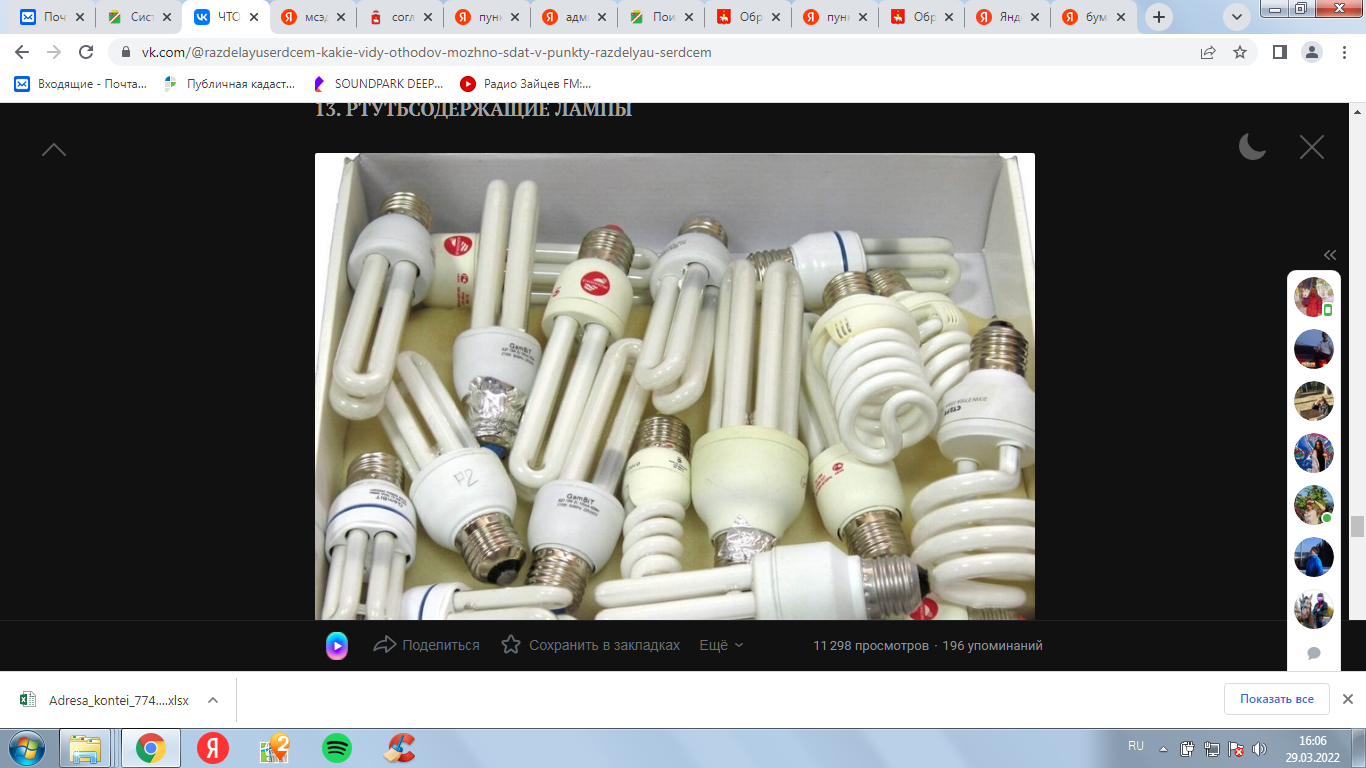 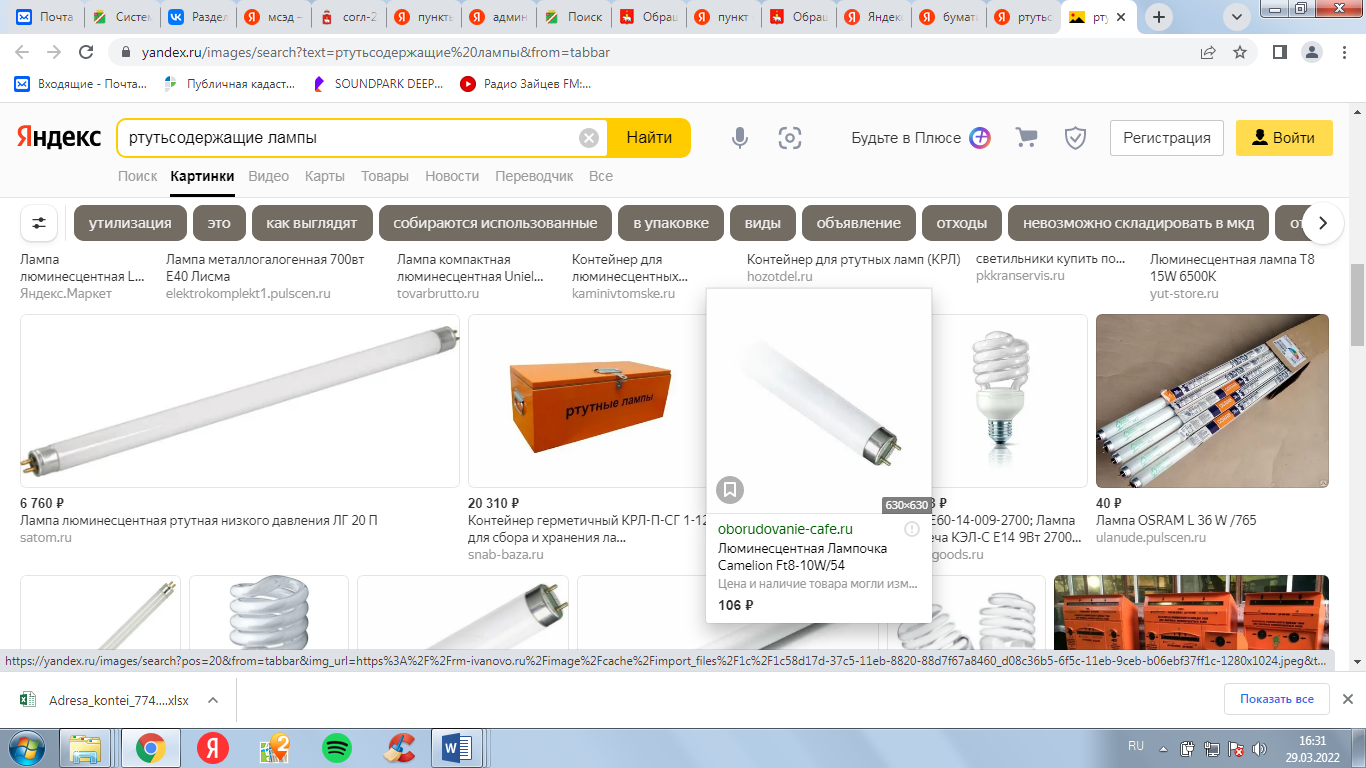 - ул.Коммунистическая, 23/2Часы работы: с 8:15 до 14:15Выходные: суббота и воскресенье.- ул.Сосновая горка, 3/2Часы работы: с 10:00 до 16:00Выходные: воскресенье и понедельник.Лампы принимаются в количестве не более 4 штук от человека.